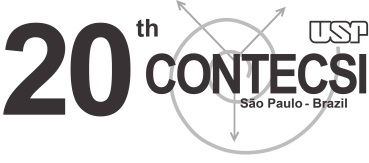 PORTUGUÊS MODALIDADES (TRACKS), DE TRABALHOS ACEITAS PELO CONTECSI. Prezado participanteAntes de escolher a modalidade e submeter seu trabalho solicitamos a leitura das características e finalidade de cada modalidade aqui descrita para que sua submissão seja feita de forma correta e não seja rejeitada. PSE - Full Paper – Artigo CompletoCOM - Research Communication – Pesquisa em AndamentoMSC - Master ConsortiumDOC - Doctoral ConsortiumPDC - Post Doctoral ConsortiumREX - Extended Abstract – Resumo Expandido - somente para alunos de graduação. O primeiro autor deve ser um estudante. O Professor orientador será sempre coautor.POS - Poster - somente para alunos de graduação.  O primeiro autor deve ser um estudante. O Professor orientador será sempre coautor WTP – Proposal of Workshop – Para empresas que desejam participar como patrocinadores do congresso.   Leia a seguir a explicação sobre cada modalidade. PSE – Full Paper – Artigo Completo – Parallel SessionsEscolha esta Modalidade se você vai submeter um Artigo completo. Artigos completos são os que apresentam uma pesquisa completa, robusta, com alta qualidade e com as devidas análises e conclusões. O artigo deve incluir a análise completa dos resultados da pesquisa em relação às teorias utilizadas.  Os Artigos PSE aceitos são apresentados pelos autores em Sessões Paralelas com discussão coordenada pelo moderador. O texto deve estar em Word e conter o mínimo de 10 e Máximo de 30 páginas, incluindo tabelas, figuras e referências. Utilizar espaço simples, fonte TIMES NEW ROMAN, tamanho 12.  Margens superior e esquerda de 3 cm e inferior e direita de 2,5cm.  Deve seguir as recomendações existentes na aba Diretrizes para Autores.  Cada autor está limitado a 3 trabalhos, considerando todas as modalidades do congresso. Acesse o template PSE – artigos em português ou espanholAcesse o template PSE – artigos escritos totalmente em inglês COM – Research Communication – Pesquisa em Andamento  – Research Forum – COM -  Escolha esta Modalidade se você vai submeter um Artigo cuja pesquisa ainda não está totalmente finalizada, mas você considera importante comunicar e divulgar os resultados alcançados. A abordagem pode ser qualitativa, quantitativa, análise bibliográfica ou apresentar discussão teórica. Os trabalhos nesta modalidade são apresentados pelos autores em sessão denominada RESEARCH FORUM. O texto deve estar em Word e conter o mínimo de 8 e máximo de 25 páginas, incluindo tabelas, figuras e referências. Utilizar espaço simples, fonte TIMES NEW ROMAN, tamanho 12.  Margens superior e esquerda de 3 cm e inferior e direita de 2,5cm. Deve seguir as recomendações existentes na aba Diretrizes para Autores. Cada autor está limitado a 3 trabalhos considerando todas as modalidades do congresso.         Acesse o template – modeloCONSÓRCIOS - CONSORTIAMSC – Master of Science – Mestrado.MSC - O Projeto de aluno de mestrado – stricto sensu ou profissional - é um texto que indica claramente os seguintes aspectos: Motivação para o tema/assunto; análise bibliográfica indicando os artigos nos quais o autor propõe desenvolver seu enfoque metodológico e aplicado. A abordagem pode ser qualitativa, quantitativa, análise bibliográfica ou apresentar discussão teórica. Incluem-se também projetos de Mestrado Profissional ou que relatem a aplicação das TICS nas diversas áreas da sociedade e trazem uma discussão sobre as teorias que explicam e suportam o fenômeno estudado. Os trabalhos nesta modalidade são apresentados pelos autores em sessões de CONSÓRCIO. O texto deve estar em Word e deve conter o mínimo de 8 e máximo de 25 páginas, incluindo tabelas, figuras e referências. Utilizar espaço simples, fonte TIMES NEW ROMAN, tamanho 12.  Margens superior e esquerda de 3 cm e inferior e direita de 2,5cm. Deve seguir as recomendações existentes na aba Diretrizes para Autores. Cada autor está limitado a 3 trabalhos, considerando todas as modalidades do congresso. Acesse o template – modeloDOC  - Doctorate - Doutorado DOC - O Projeto de aluno de doutorado é um texto robusto que indica claramente os seguintes aspectos: Motivação para o tema/assunto; profunda análise bibliográfica indicando os artigos nos quais o autor desenvolveu seu enfoque metodológico e como isso é aplicado ao tema. Deve mostrar a construção teórica bem como o delineamento da pesquisa que será ou está sendo realizada e possíveis alternativas consideradas. O texto deve estar em Word e deve conter o mínimo de 10 e máximo de 25páginas, incluindo tabelas, figuras e referências. Utilizar espaço simples, fonte TIMES NEW ROMAN, tamanho 12.  Margens superior e esquerda de 3 cm e inferior e direita de 2,5cm.  Deve seguir as recomendações existentes na aba Diretrizes para Autores. Os trabalhos nesta modalidade são apresentados pelos autores em sessões de CONSÓRCIO. Cada autor está limitado a 3 trabalhos, considerando todas as modalidades do congresso. Acesse o template – modeloPDC = Post Doctorate – Pós DoutoradoPDC - O Projeto de aluno de pós-doutorado é similar ao projeto de aluno de doutorado tanto em conteúdo quanto em formato. O texto deve ter o mesmo nível de qualidade e  conter as mesmas informações que o projeto de doutorado. O texto deve estar em Word e deve conter o mínimo de 10 e máximo de 25páginas, incluindo tabelas, figuras e referências.  Utilizar espaço simples, fonte TIMES NEW ROMAN, tamanho 12.  Margens superior e esquerda de 3 cm e inferior e direita de 2,5cm.  Deve seguir as recomendações existentes na aba Diretrizes para Autores. Os trabalhos nesta modalidade são apresentados pelos autores em sessões de CONSÓRCIO.  Cada autor está limitado a 3 trabalhos, considerando todas as modalidades do congresso.Acesse o template – modelo:REX – Expanded Abstract – Resumo Expandido  - Iniciação Científica - ALUNOS DE GRADUAÇÃOREX - O Resumo Expandido é uma modalidade que deve ser utilizada por ALUNOS DE GRADUAÇÃO DE QUALQUER ÁREA OU INSTITUIÇÃO. O primeiro autor deve ser um estudante. O Professor orientador será sempre coautor.  Tamanho: mínimo de 5 e máximo de 8 páginas. Deve seguir as recomendações existentes na aba Diretrizes para Autores e utilizar o Template / Modelo disponível no link abaixo. Os trabalhos nesta modalidade são apresentados pelos autores em sessões de GRADUATION – EXTENDED ABSTRACT.  Cada autor está limitado a 3 trabalhos, considerando todas as modalidades do congresso.  A apresentação deve obrigatoriamente ser feita pelo estudante.  O Professor poderá acompanhar a apresentação. Nas escolas parceiras do CONTECSI os trabalhos submetidos nesta modalidade fazem parte do programa de iniciação científica.Acesse o template – modeloPOS – Posters - Iniciação Científica. – ALUNOS DE GRADUAÇÃOPOS - O  Poster é uma modalidade destinada a ALUNOS DE GRADUAÇÃO DE QUALQUER ÁREA OU INSTITUIÇÃO. O primeiro autor deve ser um estudante. O Professor orientador será sempre coautor.  A apresentação deve obrigatoriamente ser feita pelo estudante.  O Professor poderá acompanhar a apresentação. Nas escolas parceiras do CONTECSI os trabalhos submetidos nesta modalidade fazem parte do programa de iniciação científica.  Não podem ultrapassar de uma página. Devem seguir as recomendações existentes na aba Diretrizes para Autores e utilizar o Template / Modelo disponível no link abaixo.  Os trabalhos nesta modalidade são apresentados pelos autores em sessões de GRADUATION – EXTENDED ABSTRACT.  Cada autor está limitado a 3 trabalhos, considerando todas as modalidades do congresso.Acesse o template – modeloTIN - Trabalhos Interdisciplinares Universidades Uniplac, Unc, Unesc, UnivilleEsta modalidade destina-se aos alunos das Universidades Uniplac, Unc, Unesc e  Univille , para submissão de trabalhos interdisciplinares - Trabalhos de Cursos e Iniciação Científica e do Mestrado em Sistemas Produtivos.Acesse o template – modeloWTP - Proposal of Patronage – Proposta de Patrocinio - Empresas   Esta modalidade destina-se a empresas, que desejem atuar como patrocinadores e  submeter proposta para a realização de workshop, tutorial ou painel visando oferecer ao publico presente no congresso uma abordagem direta, profunda e prática sobre qualquer tema relacionado ao congresso tanto na teoria quanto na prática. A proposta deve ser redigida em documento word , em forma de texto com máximo de 3 páginas. Deve incluir as seguintes informações: Titulo tipo, nome instituição dos autores; nome do proponente, dos apresentadores e respectiva biografia; descrição detalhada do assunto, sua importância para o publico, e forma de suporte financeiro ao evento.
O valor do aporte financeiro será definido após a proposta ser aceita.Não há template – modelo – Formato livre